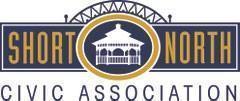 Short North Civic Association MinutesMarch 7, 20246:00 p.m. Columbus Metropolitan LibraryAttendance: Jack Decker, Marc Conte, Caroline Stinziano, Bob Stern, Chuck Fairbanks, Betsy Pandora, Officer Mark HauensteinWelcome – Jack DeckerShort North Alliance – Betsy Pandora, Executive Director, Besty Pandora presented on the SNA Market and Consumer Study.According to the study, using 10 years of data, customers typically spend between $50 and $250, visiting 3 businesses.Open space activities will bring more people to the Short North. SNA is looking to do more. They are also exploring the use of vacant spaces for merchandising and pop-up shops.City ReportsCommunity Liaison Officer Mark Hauenstein provided updates on the community.President’s Report – Jack DeckerThe City rejected our understanding of the Revised Code that allows the City to alter speed limits in certain circumstances. They instead are planning on doing a new speed study of Neil Ave potentially as early as this spring. The SNCA is looking to fill a vacancy on the Board and a future vacancy on the Victorian Village Commission. Please share any potential candidates.Committee Reports Development - Jack DeckerThe committee discussed 989 N. High / Tin Roof Bars and decided to not pursue any further action on the property.Screen on the GreenMotion to approve contracts for Screen on the Green for three films, at $425 each, totaling $1,275 for the summer. These films will be Barbie, Serial Mom, and Wonka.Motion: Bob SternSecond: Marc ConteVote: Unanimous ApprovalAdjournment at 7:46 pm